ProjektasVadovaudamasi Lietuvos Respublikos vietos savivaldos įstatymo 15 straipsnio 4 dalimi ir 16 straipsnio 1 dalimi, Lietuvos Respublikos sveikatos apsaugos ministro  įsakymo Nr. V-589 „Dėl Sveikatos centrui priskiriamų sveikatos priežiūros paslaugų teikimo organizavimo tvarkos aprašo patvirtinimo“ 2.2 papunkčiu ir šiuo įsakymu patvirtinto Sveikatos centrui priskiriamų sveikatos priežiūros paslaugų teikimo organizavimo tvarkos aprašo 11.2 papunkčiu, Pagėgių savivaldybės taryba nusprendžia:1. Leisti Pagėgių sveikatos centro veikloje dalyvauti:1.1. VšĮ „Pagėgių pirminės sveikatos priežiūros centras“;1.2. Pagėgių savivaldybės Šeimos gerovės centrui.2. Sprendimą paskelbti Pagėgių savivaldybės interneto svetainėje www.pagegiai.lt.	  Šis sprendimas gali būti skundžiamas Lietuvos Respublikos administracinių ginčų komisijos Klaipėdos apygardos skyriui (H. Manto g. 37, 92236 Klaipėda) Lietuvos Respublikos ikiteisminio administracinių ginčų nagrinėjimo tvarkos įstatymo nustatyta tvarka arba Regionų apygardos administracinio teismo Klaipėdos rūmams (Galinio Pylimo g. 9, 91230 Klaipėda) Lietuvos Respublikos administracinių bylų teisenos įstatymo nustatyta tvarka per 1 (vieną) mėnesį nuo sprendimo paskelbimo dienos.SUDERINTA:Pagėgių savivaldybės tarybos narys, 							    pavaduojantis savivaldybės merą 			          				 Gintautas StančaitisAdministracijos direktorė	                       		       	               	               Dalija Irena EinikienėTeisės, personalo ir civilinės metrikacijosskyriaus vyresnioji specialistė                        		                Ingrida Zavistauskaitė       Švietimo, kultūros ir sporto skyriaus vyriausioji specialistė 	           (kalbos ir archyvo tvarkytoja)                                                                        		                Laimutė Mickevičienė    Socialinės politikos ir sveikatos skyriaus vedėja 			   Daiva VaitiekienėParengė Kristina Tutlienė, Socialinės politikos ir sveikatos skyriaus vedėjo pavaduotoja (savivaldybės gydytoja)Pagėgių savivaldybės tarybos veiklos reglamento 4 priedas PAGĖGIŲ SAVIVALDYBĖS TARYBOS SPRENDIMO PROJEKTO„ LEIDIMO DALYVAUTI PAGĖGIŲ SVEIKATOS CENTRO VEIKLOJE“AIŠKINAMASIS RAŠTAS2024-01-16PagėgiaiProjekto rengimą paskatinusios priežastys, parengto projekto tikslai ir uždaviniai.Projekto tikslas - Leisti Pagėgių sveikatos centro veikloje dalyvauti VšĮ „Pagėgių pirminės sveikatos priežiūros centras“ ir Pagėgių savivaldybės Šeimos gerovės centrui.Projekto iniciatoriai (institucija, asmenys ar piliečių atstovai) ir rengėjai.Pagėgių savivaldybės administracijos Socialinės politikos ir sveikatos skyriaus vedėjo pavaduotoja (savivaldybės gydytoja) Kristina Tutlienė, el.p. k.tutliene@pagegiai.lt.Kaip šiuo metu yra reguliuojami projekte aptarti teisiniai santykiai.Sprendimo projektas parengtas vadovaujantis Lietuvos Respublikos vietos savivaldos įstatymo 15 straipsnio 4 dalimi ir 16 straipsnio 1 dalimi, Lietuvos Respublikos sveikatos apsaugos ministro 2023 m. gegužės 22 d. įsakymo Nr. V-589 „Dėl Sveikatos centrui priskiriamų sveikatos priežiūros paslaugų teikimo organizavimo tvarkos aprašo patvirtinimo“ 2.2 papunkčiu ir šiuo įsakymu patvirtinto Sveikatos centrui priskiriamų sveikatos priežiūros paslaugų teikimo organizavimo tvarkos aprašo 11.2 papunkčiu.Kokios siūlomos naujos teisinio reguliavimo nuostatos, kokių teigiamų rezultatų laukiama.VšĮ „Pagėgių pirminės sveikatos priežiūros centras“ ir Pagėgių savivaldybės Šeimos gerovės centrui bus leista dalyvauti Pagėgių sveikatos centro veikloje. Galimos neigiamos priimto sprendimo projekto pasekmės ir kokių priemonių reikėtų imtis, kad tokių pasekmių būtų išvengta.Neigiamų pasekmių nenumatoma.Kokius teisės aktus būtina priimti, kokius galiojančius teisės aktus būtina pakeisti ar pripažinti netekusiais galios priėmus sprendimo projektą. Nėra.Sprendimo projektui įgyvendinti reikalingos lėšos, finansavimo šaltiniai. Nėra.Sprendimo projekto rengimo metu gauti specialistų vertinimai ir išvados. Negauta.Numatomo teisinio reguliavimo poveikio vertinimo rezultatai. Nėra.Sprendimo projekto antikorupcinis vertinimas. Nėra.Kiti, iniciatoriaus nuomone, reikalingi pagrindimai ir paaiškinimai. Nėra.Pridedami dokumentai. Nėra.Socialinės politikos ir sveikatos skyriaus 		                 vedėjo pavaduotoja (savivaldybės gydytoja) 						Kristina Tutlienė  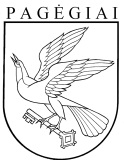 PAGĖGIŲ SAVIVALDYBĖS TARYBAsprendimasDĖL LEIDIMO DALYVAUTI PAGĖGIŲ SVEIKATOS CENTRO VEIKLOJE2024 m. sausio 16 d. Nr. T1-19Pagėgiai